MİMAR SİNAN GÜZEL SANATLAR ÜNİVERSİTESİ GÜZEL SANATLAR FAKÜLTESİ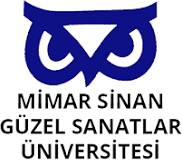 TEKSTİL VE MODA TASARIMI BÖLÜMÜ STAJ BAŞVURU FORMUÖğrenci NoAdı SoyadıT.C.Kimlik NoBölümüStaj Başlama TarihiStaj Bitim TarihiStaj İş Günü SüresiStaj Yapılacak YerStajın Kapsamı (Dokuma, Baskı,Giysi)